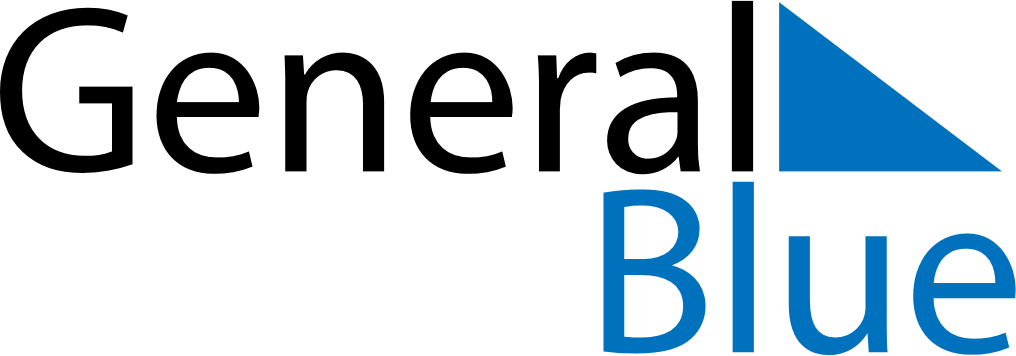 July 2025July 2025July 2025July 2025VietnamVietnamVietnamSundayMondayTuesdayWednesdayThursdayFridayFridaySaturday123445678910111112131415161718181920212223242525262728293031Remembrance Day